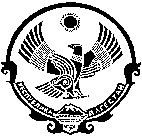 РЕСПУБЛИКА ДАГЕСТАНМУНИЦИПАЛЬНОЕ ОБРАЗОВАНИЕСЕЛЬСКОЕ ПОСЕЛЕНИЕ«СЕЛЬСОВЕТ УЗДАЛРОСИНСКИЙ»   Индекс 368262  Республика Дагестан, Хунзахский район, с.Уздалросо, т. 89882260333РЕШЕНИЕ № 112 февраля 2021 г.                                                                                             с.Уздалросо«О внесении изменений и дополненийв Устав муниципального образованиясельского поселения «сельсовет Уздалросинский»I. В целях приведения Устава муниципального образования сельского поселения «сельсовет Уздалросинский» в соответствие с действующим законодательством в связи с внесенными изменениями в Федеральный закон от 06.10.2003 № 131-ФЗ, Собрание депутатов сельского поселения «сельсовет Уздалросинский»РЕШИЛО:Внести в Устав сельского поселения «сельсовет Уздалросинский» следующие изменения и дополнения:1. Статью 7 часть 1  дополнить пунктом 16 следующего содержания:«16) предоставление сотруднику, замещающему должность участкового уполномоченного полиции, и членам его семьи жилого помещения на период замещения сотрудником указанной должности.2. Статью 7 часть 1  дополнить пунктом 17 следующего содержания:«17) осуществление мероприятий по оказанию помощи лицам, находящимся в состоянии алкогольного, наркотического или иного токсического опьянения.3. Статью 28 часть 7 дополнить пунктом 3 и 4 следующего содержания:«3) заниматься иной оплачиваемой деятельностью, за исключением преподавательской, научной и иной творческой деятельности. При этом преподавательская, научная и иная творческая деятельность не может финансироваться исключительно за счет средств иностранных государств, международных и иностранных организаций, иностранных граждан и лиц без гражданства, если иное не предусмотрено международным договором Российской Федерации или законодательством Российской Федерации;4) входить в состав органов управления, попечительских или наблюдательных советов, иных органов иностранных некоммерческих неправительственных организаций и действующих на территории Российской Федерации их структурных подразделений, если иное не предусмотрено международным договором Российской Федерации или законодательством Российской Федерации.»4. Статью 28 часть 15 дополнить пунктом 7 следующего содержания:	«7) Депутату Собрания депутатов сельского поселения для осуществления своихполномочий на непостоянной основе гарантируется сохранение места работы (должности) на период 4 рабочих дней в месяц.»5. Статью 30  часть 7 дополнить пунктом 3 и 4 следующего содержания:«3) заниматься иной оплачиваемой деятельностью, за исключением преподавательской, научной и иной творческой деятельности. При этом преподавательская, научная и иная творческая деятельность не может финансироваться исключительно за счет средств иностранных государств, международных и иностранных организаций, иностранных граждан и лиц без гражданства, если иное не предусмотрено международным договором Российской Федерации или законодательством Российской Федерации;4) входить в состав органов управления, попечительских или наблюдательных советов, иных органов иностранных некоммерческих неправительственных организаций и действующих на территории Российской Федерации их структурных подразделений, если иное не предусмотрено международным договором Российской Федерации или законодательством Российской Федерации.»6. Статью 32 дополнить частью 6 следующего содержания:«6. Глава сельского поселения  вправе подать в отставку по собственному желанию путем подачи письменного заявления в Собрание депутатов сельского поселения . Письменное заявление подлежит обязательной регистрации в день поступления в Собрание депутатов сельского поселения .Собрание депутатов сельского поселения  рассматривает указанное заявление и принимает решение о досрочном прекращении полномочий Главы сельского поселения  по собственному желанию.Полномочия Главы сельского поселения  прекращаются на следующий день со дня регистрации письменного заявления в Собрании депутатов сельского поселения.Отзыв Главой сельского поселения  письменного заявления о досрочном прекращении полномочий Главы сельского поселения  по собственному желанию не предусматривается.»7. Статью 46 часть 6 дополнить пунктом 3 следующего содержания:«3) проектов нормативных правовых актов, разработанных в целях ликвидации чрезвычайных ситуаций природного и техногенного характера на период действия режимов чрезвычайных ситуаций.»II. Принять Решение «О внесений изменений и дополнений в Устав муниципального образования сельского поселения «сельсовет Уздалросинский».III. .Главе сельского поселения в порядке, установленном Федеральным законом от 21.07.2005г. № 97- ФЗ «О государственной регистрации уставов муниципальных образований», представить настоящее решение «О внесений изменений и дополнений в Устав муниципального образования сельского поселения «сельсовет Уздалросинский» на государственную регистрацию в Управление Министерства юстиции Российской Федерации по Республике Дагестан.IV. Главе сельского поселения обнародовать Решение «О внесении изменений и дополнений в Устав муниципального образования сельского поселения «сельсовет Уздалросинский» в течение семи дней со дня его поступления из Управления Министерства юстиции Российской Федерации по Республике Дагестан после его государственной регистрации.V. Настоящее решение вступает в силу со дня его официального обнародования, произведенного после его государственной регистрации.Глава сельского поселения					Исаев О.МПредседатель Собрания депутатов				Алибегов М.А.